ПОЛОЖЕНИЕ О СОРЕВНОВАНИЯХ ПО КОНКУРУI ЭТАП: 9-11 мая 2019 годаII ЭТАП: 21-23 июня 2019 годаФИНАЛ: 30 августа-01 сентября 2019 годаКУБОК КСК «КУРЦЕВО» II ЭТАППРИЗОВОЙ ФОНД ТУРНИРА: 130 000 рублейОБЩАЯ ИНФОРМАЦИЯОБЩИЕ УСЛОВИЯСоревнования проводятся в соответствии сПравилами вида «Конный спорт» утв. Приказом от Минспорттуризма России №818 от 27.07.2011 г., в редакции приказа Минспорта России №500 от 08.06.2017 г.Национальным регламентом проведения соревнований по конкуру (преодолению препятствий) действ. с 2012 годаВетеринарным Регламентом ФКСР, утв. 14.12.2011 г., действ. с 01.01.2012 г.Ветеринарным регламентом FEI, 14-е изд., действ. с 01.01.2018г.Действующим Регламентом ФКСР по конному спортуПравилами FEI по антидопинговому контролю и медикаментозному лечению лошадей (2-е изд., с изм. на 01.01.2018)Всеми действующими поправками к указанным выше документам, принятыми в установленном порядке и опубликованными ФКСР.Настоящим положениемОРГАНИЗАТОРЫФедерация конного спорта Нижегородской областиАдминистрация Городецкого районаООО «КСК Курцево»Оргкомитет:Ответственность за организацию соревнований несет Оргкомитет, ответственность за проведение соревнований несет Главная судейская коллегия. Оргкомитет и Главная судейская коллегия оставляют за собой право вносить изменения в программу соревнований в случае непредвиденных обстоятельств. Федерация конного спорта России не несет ответственности по вопросам финансовых обязательств Оргкомитета.ГЛАВНАЯ СУДЕЙСКАЯ КОЛЛЕГИЯ И ОФИЦИАЛЬНЫЕ ЛИЦАТЕХНИЧЕСКИЕ УСЛОВИЯПРИГЛАШЕНИЯ И ДОПУСКДОПУСК К УЧАСТИЮ В СОРЕВНОВАНИЯХ:Лошадь может стартовать не более двух раз в день, однако, по усмотрению Главного судьи, может быть разрешен третий старт лошади в случае, если лошадь выступает в маршрутах с высотой препятствий не выше 100 см.Внимание! Всадники, не достигшие 16 лет, не могут принимать участие в соревнованиях на лошадях, моложе 6-ти лет.ЗАЯВКИЗаявки на участие в соревнованиях подаются по установленной форме до 18 июня 2019 года до 18:00e-mail: mshapkova@gmail.com и по телефону: +7(910) 392-95-87 Щапкова МаринаВсе изменения в заявках на участие принимаются до 18:00 18 июня2019 года  по e-mail: mshapkova@gmail.com На мандатной комиссии будет проходить только проверка документов!Внимание! Участники, подавшие заявки после указанной даты, а также участники, подавшие заявки в день соревнования, оплачивают дополнительно к стартовому взносу 500 рублейУЧАСТИЕ	На мандатную комиссию должны быть предоставлены следующие документы:документ, подтверждающий оплату взноса за участие в соревнованиях ФКСНО на 2019 год;заявка по форме;паспорт(а) спортивной лошади ФКСР;документ, подтверждающий уровень технической подготовленности спортсмена (зачетная книжка, удостоверение о спортивном разряде/звании);действующий медицинский допуск спортивного диспансера;для спортсменов, которым на день проведения соревнования не исполнилось 18 лет, требуется нотариально заверенные доверенность (заявление) тренеру от родителей или законного опекуна на право действовать от их имени и разрешение на участие в соревнованиях по конному спорту (Приложение 1);для детей, а также для юношей, в случае их участия в соревнованиях более старшей возрастной категории – заявление тренера о технической готовности спортсмена и заверенные нотариально или написанные в присутствии Главного судьи/Главного секретаря соревнований заявления от родителей об их согласии;действующий страховой полис или уведомление ФКСР об оформлении страховки через ФКСР.Ветеринарному врачу соревнований при въезде на территорию проведения соревнований предоставляется ветеринарное свидетельство (сертификат).Внимание! Всадники, не достигшие 16 лет, не могут принимать участие в соревнованиях на лошадях, моложе 6-ти лет.Внимание! В маршрутах с высотой препятствий до 100 см, допускаются лошади без паспорта ФКСРВЕТЕРИНАРНЫЕ АСПЕКТЫВетеринарному врачу соревнований при въезде на территорию проведения соревнований предоставляется ветеринарное свидетельство (сертификат)Состояние здоровья лошадей должно быть подтверждено ветеринарным свидетельством установленного образца. Обязательно наличие серологических исследований и профилактических прививок в соответствии с эпизоотической обстановкой в регионе.Ветеринарный осмотр лошадей проводится по прибытию и на разминке, ветеринарное свидетельство предоставляется врачу соревнований Ю. П. Васильевой ЖЕРЕБЪЕВКА УЧАСТНИКОВЖеребьевка участников проводится 21 июня 2019 года на мандатной комиссииПРОГРАММА СОРЕВНОВАНИЙОПРЕДЕЛЕНИЕ ПОБЕДИТЕЛЕЙ И ПРИЗЕРОВ	Победитель и Призеры каждого маршрута определяются по наименьшему количеству штрафных очков и лучшему времени, показанному всадником в маршруте или перепрыжке, либо по максимальному количеству баллов и лучшему времени, согласно статье, по которой проводится конкур. Награждается три первых места в маршруте.Если в маршруте принимает участие более 20 спортивных пар, награждаются первые 5 местЕсли в зачете принимает 5 и менее спортивных пар, в этом случае награждается только 1 местоПобедители и призеры соревнований определяются в каждом маршруте каждого этапа соревнований. В Финал соревнований допускаются все желающие. В розыгрыше Финала необходимо участие хотя бы в одном этапе Кубка КСК «Курцево» по конкуру.Пара всадник-лошадь может принимать участие в розыгрыше Финала в нескольких категориях. Количество лошадей на одного всадника в розыгрыше Финала Кубка КСК «Курцево» неограниченно.Победители и призёры в Финале Кубка КСК «Курцево» определяются по наибольшей сумме набранных баллов в одном из этапов и Финале по группам: дети (маршруты №2, 6, 11), любители (маршруты №2, 6, 11), средний круг (маршруты №3, 7, 11), большой круг (маршруты №4, 8, 11). При равенстве набранных баллов предпочтение отдаётся спортсменам, занявшим более высокое место в Финале*.* Приложение №2НАГРАЖДЕНИЕПобедители и призеры каждого маршрута награждаются кубками, медалями, дипломами соответствующих степеней. После окончания каждого маршрута в пешем строю, однако организаторы оставляют за собой право вносить изменения.Внимание! Оргкомитет оставляет за собой право учреждать дополнительные денежные призы и ценные подарки.РАЗМЕЩЕНИЕ1.Участники: Гостиница Малый Китеж сайт: http://www.kitezhnn.ruТелефон: +7(83161) 9-77-27, +7(93028) 9-77-27База отдыха Нептунсайт: https://neptun1996.business.site/Гостиница «Рублев»сайт: www.hotel-rublev.ruтелефоны +7(83161) 9-00-09, +7(83161) 9-03-09Premier Hotelсайт: www.lighthotel.ruтелефон: +7 (831) 211-98-69Бронирование гостиниц осуществляется по телефонам: Рябинина Виктория, телефоны: +7(930) 718-22-22, +7(951)902-91-002. Лошади *Количество летников ограничено. Приоритетной будет является бронь на три дня соревнований. Вопросы по размещению лошадей:Рябинина Виктория,телефоны: +7(930) 718-22-22, +7(951)902-91-003. Приезд:Время и дата приезда всадников, прибытия лошадей должны быть поданы в Оргкомитет заранее.ФИНАНСОВЫЕ УСЛОВИЯПризовой фонд турнира составляет: 130 000 рублейПризовой фонд может быть увеличен по усмотрению организаторовСтартовые взносы:Внимание! Для допуска на соревнования спортсменам, выступающим за Нижегородскую область, необходимо иметь оплаченный целевой взнос за участие в соревнованиях или членский взнос ФКСНО в 2019 году. СТРАХОВАНИЕ	Ответственность Организаторов перед участниками и третьими лицами – в соответствии с Федеральным Законом «О физической культуре и спорте в Российской Федерации» от 23 ноября 2007 года.	Настоятельно рекомендуется каждому участнику соревнований и владельцу лошади иметь во время соревнований при себе действующий страховой полис о договоре страхования гражданской ответственности.Данное Положение является официальным приглашением на соревнования. Участие в соревнованиях означает согласие спортсменов с условиями проведения соревнований, изложенными в настоящем Положении о соревнованияхПриложениеПриложение 1Согласие. Образец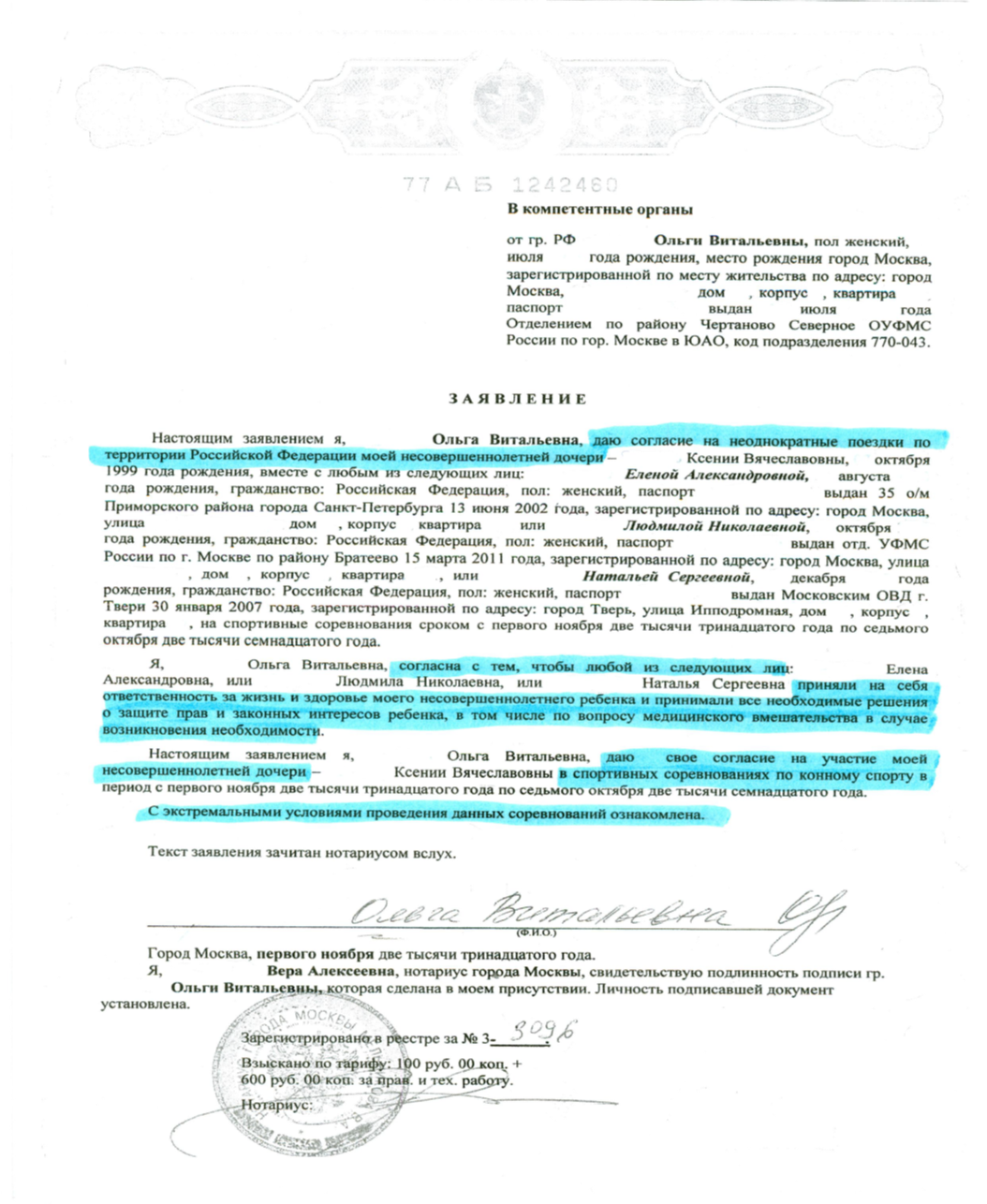 Приложение 2Определение победителей ФИНАЛА Таблица начисление баллов за участие в маршрутеТаблица начисление очков за участие в этапеТаблица начисление очков за участие в финале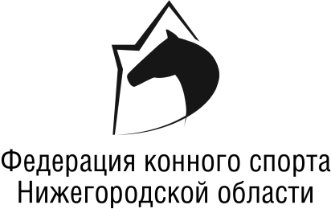 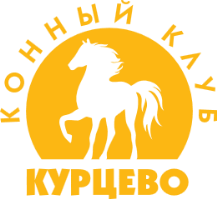 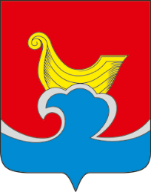 «УТВЕРЖДЕНО»Президент Федерации конного спорта Нижегородской области___________________В.Н. Лунин«____»__________________2019г.«УТВЕРЖДЕНО»Директор ООО «КСК «Курцево»______________С.Ю. Городнова «___»				2019г.«УТВЕРЖДЕНО»Председатель комитета по физической культуре и спорту администрации Городецкого муниципального района__________________А.Н. Заботин«___»				2019г.СТАТУС СОРЕВНОВАНИЙ:МуниципальныеКАТЕГОРИЯ СОРЕВНОВАНИЙ:ЛичныеДАТА ПРОВЕДЕНИЯ:21-23 июня 2019 годаМЕСТО ПРОВЕДЕНИЯ:Нижегородская обл., Городецкий район, д. КурцевоПРИЗОВОЙ ФОНД:130 000 рублейРегистрационные данныев ФГИС "Меркурий"RU 1122757Члены Оргкомитета турнираРябинина Виктория – размещение лошадей, бронирование гостиниц, организационные вопросытелефон: +7(930)718-22-22 телефон: +7(951)902-91-00Щапкова Марина Юрьевна – прием заявок, стартовые и технические протоколытелефон: +7(910)392-95-87 Директор турнираГороднова Светлана Юрьевна телефон: +7(951)907-36-36ФИОКатегорияРегионГлавный судья Седакова Н. А.1КМосковская областьГлавный секретарьЩапкова М.Ю.2КНижегородская областьШеф-стюардКозикова С. А.1КНижегородская областьКурс-дизайнерХарин И. С.2КПермский крайВетеринарный врачВасильева Ю. П.Нижегородская областьСоревнования проводятсяна открытом грунтеТип грунта:еврогрунтРазмеры боевого поля:30×70 мРазмеры разминочного поля:40×50 мКатегории приглашенных участников:Взрослые/юниоры/юноши/дети/любителиКоличество лошадей на одного всадника:Не ограниченоКоличество приглашенных всадников из одного региона (Нижегородская область):Не ограниченоКоличество приглашенных всадников из других регионовНе ограничено СоревнованиеУсловия допускаДетивсадники (12-14 лет) – 2005-2007 г.р. на лошадях 6 лет и старше.Открытый классвсадники 12 лет и старше – 2007 г.р.  и старше на лошадях 6-ти лет и старшеЛюбителивсадники 21 год и старше – 1998 г.р. и старше, не выступавшие в предшествующем году по группе А и В и не выполнявшие норматив 1-го разряда21 июня 2019 – пятница21 июня 2019 – пятница21 июня 2019 – пятница21 июня 2019 – пятница8:00-10:00 – мандатная комиссия8:00-10:00 – мандатная комиссия8:00-10:00 – мандатная комиссия8:00-10:00 – мандатная комиссия12:00 – начало маршрута №112:00 – начало маршрута №112:00 – начало маршрута №112:00 – начало маршрута №1Маршрут №1 – 80 см Открытый класс5 000 рублейСт. 16.16.5.6., табл. В;«В две фазы»Маршрут №2 – 90 смКруг "Дети"Круг "Любители"ДетиЦенные подаркиСт. 9.8.2.1; табл. «В»«Чистота и резвость»Маршрут №2 – 90 смКруг "Дети"Круг "Любители"Любители6 000 рублейСт. 9.8.2.1; табл. «В»«Чистота и резвость»Маршрут №2 – 90 смКруг "Дети"Круг "Любители"Открытый класс6 000 рублейСт. 9.8.2.1; табл. «В»«Чистота и резвость»Маршрут №3 – 100 см Средний кругОткрытый класс8 000 рублейСт. 9.8.2.1; табл. «А»«Чистота и резвость»Маршрут №4 – 110 см Большой кругОткрытый класс8 000 рублейСт. 16.11.5, табл. А; «По возрастающей сложности с «Джокером»»22 июня 2019 – суббота22 июня 2019 – суббота22 июня 2019 – суббота22 июня 2019 – суббота10:00 – начало маршрута №510:00 – начало маршрута №510:00 – начало маршрута №510:00 – начало маршрута №5Маршрут №5 – 85 см Открытый класс5 000 рублейСт. 9.8.2.1; табл. «В»«Чистота и резвость»Маршрут №6 – 95 смКруг "Дети"Круг "Любители"ДетиЦенные подаркиСт. 16.16.5.6., табл. А;«В две фазы»Маршрут №6 – 95 смКруг "Дети"Круг "Любители"Любители6 000 рублейСт. 16.16.5.6., табл. А;«В две фазыМаршрут №6 – 95 смКруг "Дети"Круг "Любители"Открытый класс6 000 рублейСт. 16.16.5.6., табл. А;«В две фазыМаршрут №7 – 105 см Средний кругОткрытый класс8 000 рублейСт. 16.16.5.6., табл. А; «В две фазы»Маршрут №8 – 115 см Большой кругОткрытый класс8 000 рублейСт. 16.16.5.6., табл. А;«В две фазы»Маршрут №9 шоуОткрытый классСупер ПризСюрприз23 июня – воскресенье23 июня – воскресенье23 июня – воскресенье23 июня – воскресенье10:00 – начало маршрута №1010:00 – начало маршрута №1010:00 – начало маршрута №1010:00 – начало маршрута №10Маршрут №10 – 90 см Открытый класс5 000 рублейСт. 9.8.2.1; табл. «А»«Чистота и резвость»Маршрут №11 – 100 смКруг "Дети"Круг "ЛюбителиДетиЦенные подаркиСт. 9.8.2.2, 13.1.3., табл. А;«Классический, с перепрыжкой сразу»Маршрут №11 – 100 смКруг "Дети"Круг "ЛюбителиОткрытый класс6 000 рублейСт. 9.8.2.2, 13.1.3., табл. А;«Классический, с перепрыжкой сразу»Маршрут №11 – 100 смКруг "Дети"Круг "ЛюбителиЛюбители6 000 рублейСт. 9.8.2.2, 13.1.3., табл. А;«Классический, с перепрыжкой сразу»Маршрут №12 – 110 смСредний кругОткрытый класс8 000 рублейСт. 9.8.2.2., табл. «А»; «Классический, с перепрыжкой»Маршрут №13 – 120 смБольшой кругОткрытый класс8 000 рублейСт. 9.8.2.2., табл. «А»; «Классический, с перепрыжкой»РазмещениеСтоимостьЛетники*900 рублей/сутки с сеномМеста в конюшне предоставляются только для жеребцов1 500 рублей/сутки с кормами Категория участниковРазмер стартовых взносовСпортсмены выступающие в зачете «Любители» и открытый класс1 000 рублей/стартДети, выступающие в зачете для детей500 рублей/стартДети, выступающие в открытом классе1 000 рублей/стартУчастие в шоу-конкуре: все категории500 рублей/стартМестоБаллы110293847566574839210 и ниже1Исключение, снятие0МестоВсадникЛошадьМ-т №2М-т №6М-т №11Сумма баллов1СидоровНарцисс10810282ИвановГвоздика9108273СидоровТюльпан721019МестоВсадникЛошадьЭтап IЭтап IIФиналСумма баллов1СидоровТюльпан19н/ст30492СидоровНарцисс281010483ИвановГвоздика2717145